Children’s Therapy Services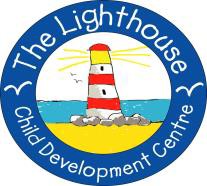 Patient InformationImproving fine motor skills- generalWhat are fine motor skills?Fine motor skills help you to use your hands well.You need good fine motor skills for lots of things.Examples:doing up buttonsholding a penusing scissorsImproving Shoulder controlYou need strong shoulders to use your hands well.Things to try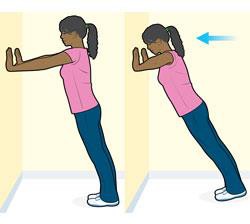 Wall press ups Start position:-Hands at shoulder level-shoulder width apart-keep back straightBend your elbows and touch the wall with your nose.Push away again until your elbows are straight.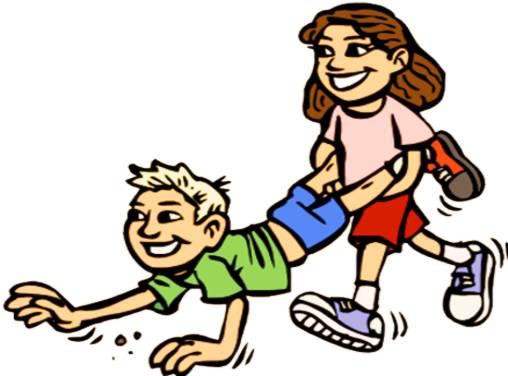 Wheelbarrows You can do races orTry how far you can go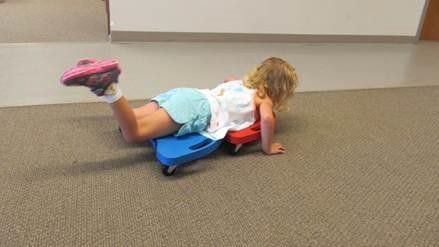 BoardingPush yourself along on a scooter boardor skateboard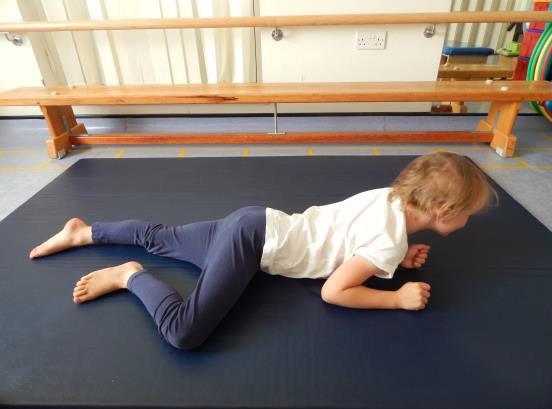 Commando crawling Lie on your tummy.Now move along the floor using forearms.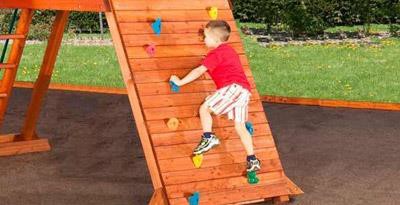 Climbing frames and walls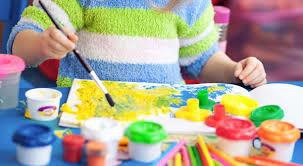 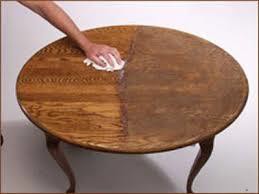 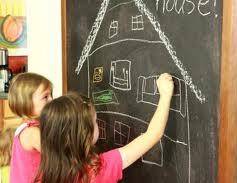 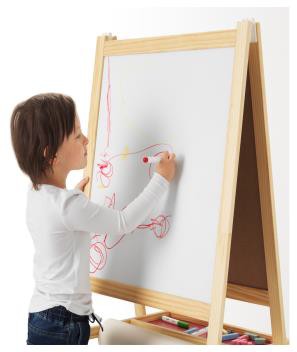 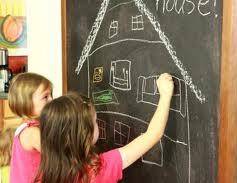 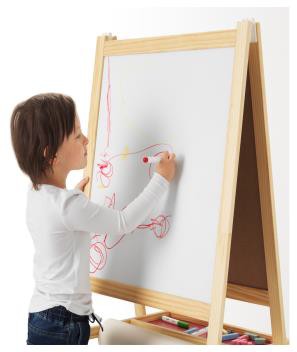 Activities on a table Examples:-painting-wiping or polishing the table-drawing large patterns on a chalkboard or whiteboard.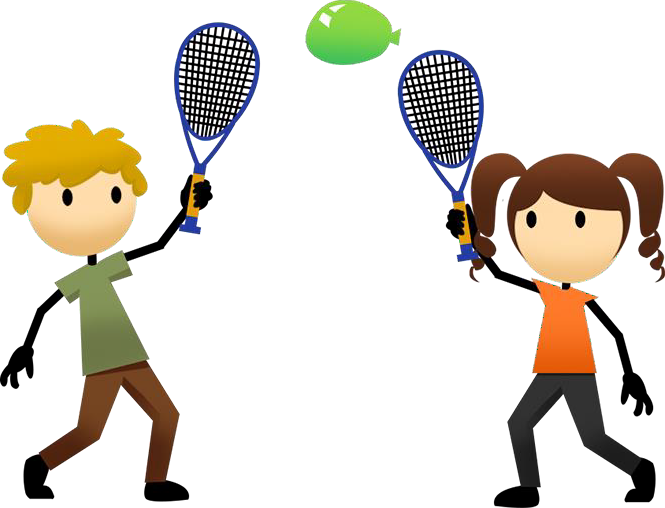 Ball gamesPlay throwing and catching games. orRacket games using a balloonTry to keep the balloon inthe air. Keep your elbows straight.Improving hand -strength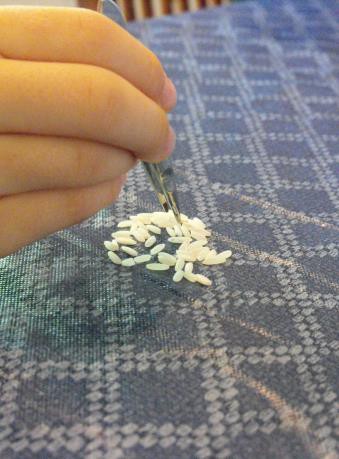 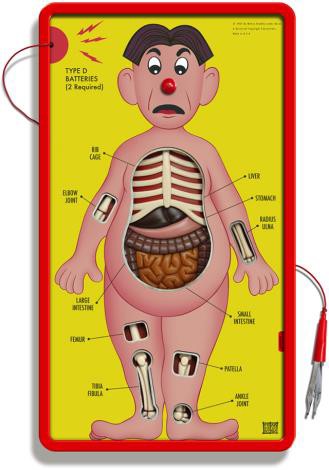 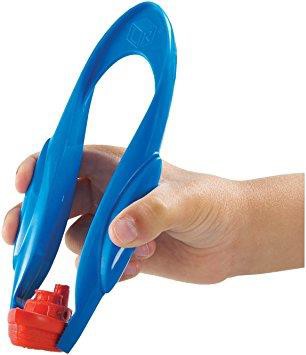 Use tweezers to pick up things.Try picking up-rice-raisins- play games such as operation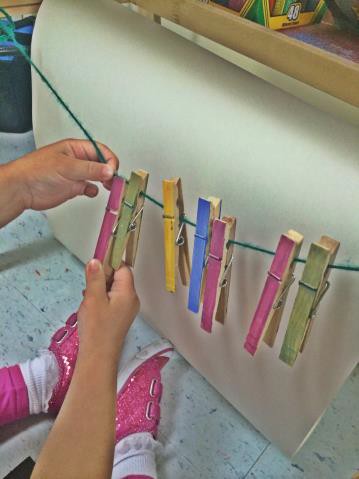 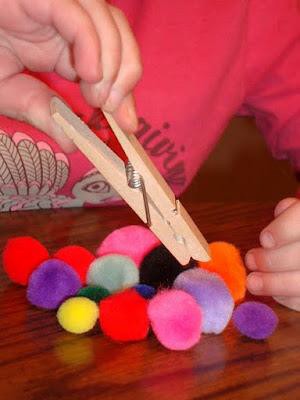 Playing with pegsClip pegs onto a line Pick up pom poms with a peg.Can you do this only using your thumb and pointer finger?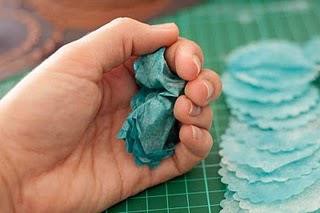 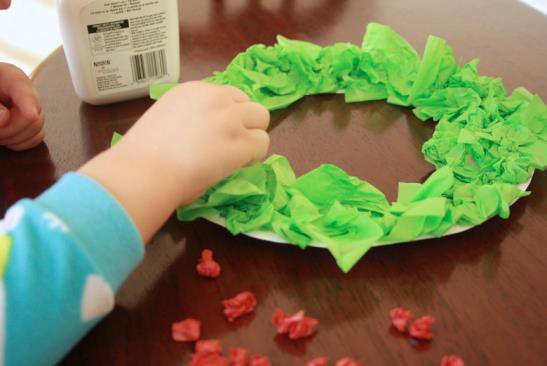 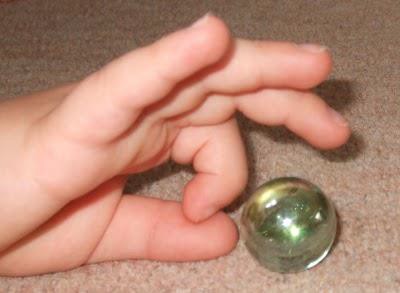 Playing with paperTear tissue paper or material into small strips. Scrunch it up into small balls.You can make a collageYou can also flick the paper ballsorflick marbles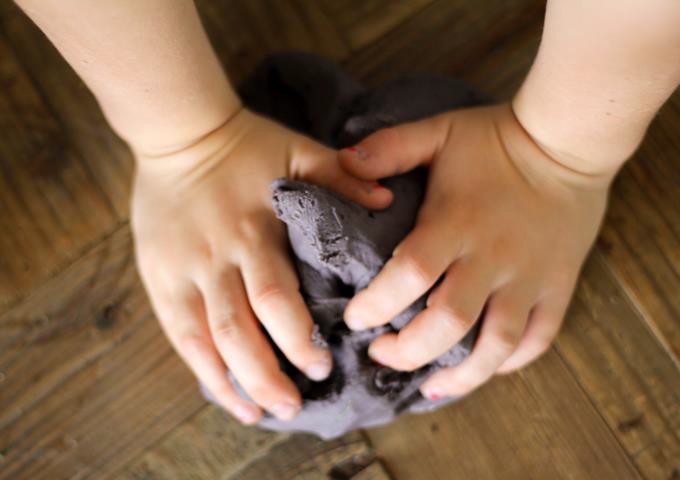 Play with dough-squeeze-pull-kneadUse real dough or Play-dough.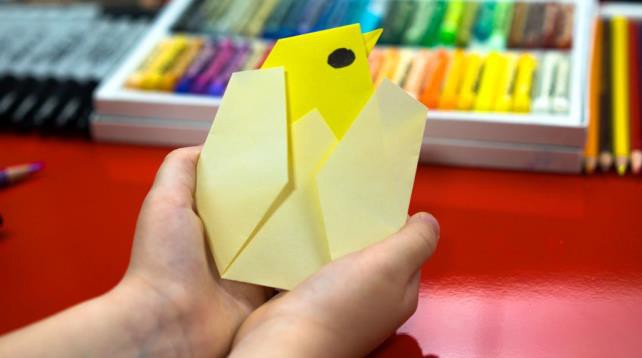 Folding paper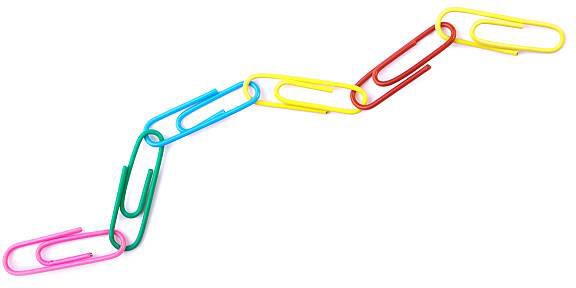 Use paper clips to make a chain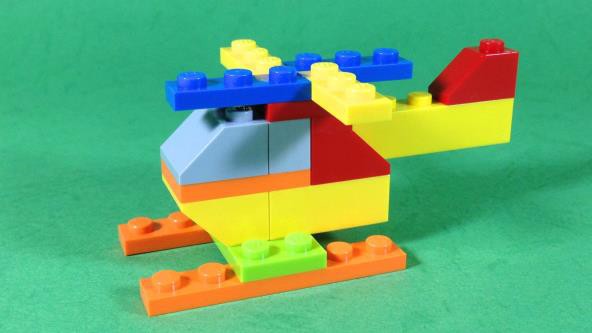 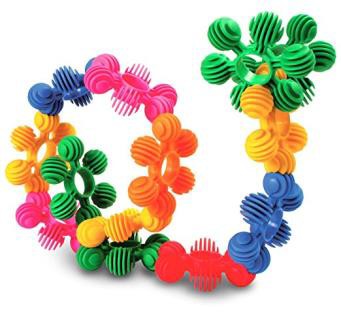 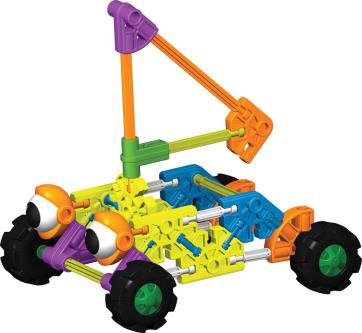 Play with construction toysthat you need to push together and pull apartExamples:-LEGO-Inter star rings-K’NEX